Tuesday September 29, 2015	Fitchburg Public Library, 5530 Lacy Road Fitchburg WI  53711	Meeting Minutes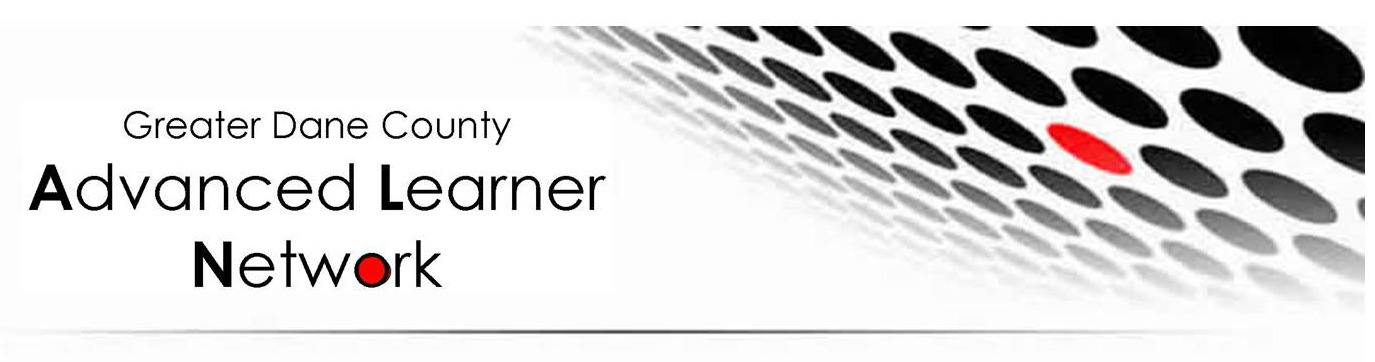 8:00 – 8:30	WELCOME, NETWORKING8:30 – 8:45	Welcome! Overview of GDC ALN  http://www.gdcaln.org/ Welcome from Laura Borsecnik, PresidentRegistration/Contact Information noticeCheck in to make sure all districts have received  the registration  information Please submit registration forms by  Friday October 16th  http://goo.gl/forms/Wa0oyEyZlaTreasurer Kristy Champion will email each district an invoice once she receives the registration information  for your districtSet dates for remaining meetings- To be confirmed – we are attempting to reserve our facility and will emailed confirmed dates when they are secured.Tues Nov. 17th Fri. Jan 29thThurs. March 10th Wed.  May 18th8:45 – 9:25	Danielson’s Instructional Specialist Rubric and SLOsKitty Verkuilen, Laura Borsecnik,  Lucia Rowley:  Educator Effectiveness is geared toward classroom teachersOn DPI website, there is a specialist rubric which loosely applies to what we doWe aligned the Danielson Framework  for our specialty roleThe Alignment Document created can be used To educate personnel about the parameters of gifted programming and gifted programs To evaluate a district programTo act as a self-reviewTo provide a guide for conversation with administratorsTo guide the writing of the PPGTo channel the thinking toward writing the SLOTo prioritize tasks for individual gifted personnelThe Danielson Domains were crossed referenced using the followingGifted Programming Standards,  http://www.nagc.org/sites/default/files/standards/K-12%20programming%20standards.pdf  Advanced Standards in Gifted Ed Teacher Preparation http://www.nagc.org/resources-publications/resources/national-standards-gifted-and-talented-education/nagc-cec-teacher  Advanced Standards in Gifted Education http://www.nagc.org/sites/default/files/standards/Advanced%20Standards%20in%20GT%20%282013%29.pdf WI DPI Decision Making Flow chart for Identifying Teacher and Principal Roles – http://ee.dpi.wi.gov/sites/default/files/imce/ee/pdf/Flowcharttoidentifymandatededucators.pdf2010 Pre- K Grade Gifted Programming StandardsSome GDCALN are evaluated as teachers – many are notThis document can be used for evaluation of your role in your building and/or as part of your Educator Effectiveness evaluationGreat way to inform your PPG – Professional Practice Goal- add linkRecommendation is to use Google Docs vs. TeachscapeThanks to Jane McMahon from Baraboo for sharing the following documentDANIELSON FRAMEWORK AND GT COACHINGDomain 1:  Planning and PreparationComponent 1a: Demonstrating Knowledge of Content and PedagogyTeacher implements the district-adopted gifted and talented policy Teacher provides building-level professional development opportunities related to meeting the needs of the district’s most talented students. Component 1b:  Demonstrating Knowledge of Students and TeachersTeacher completes formal identification of gifted and talented students using a culturally sensitive lensTeacher coordinates and communicates student enrichment opportunities at the building levelTeacher acts as a resource for academic planning for gifted and talented studentsDomain 3:  Instruction	Component 3c:  Engaging in LearningTeacher plans and provides small-group instruction for high-potential and achieving students through the building-level structure for intervention and enrichmentDomain 4:  Professional ResponsibilitiesComponent 4b:  Maintaining Accurate RecordsTeacher maintains online student profiles for building-identified gifted and talented studentsComponent 4c:  Communicating with Families and StaffTeacher facilitates the use of data for high-potential and high-achieving students at building-level intervention teamsTeacher serves as a resource for staff in implementing differentiation strategies and evidenced-based interventions for high-achieving studentsTeacher actively works to create parent outreach activities to support building-level servicesTeacher facilitates the Differentiated Education Plan (DEP) process for targeted studentsComponent 4d:  Growing Individually and Collaboratively as a PractitionerTeacher attends and participates in professional development opportunities related to RtI, differentiation, instructional coaching and gifted and talented educationTeacher participates on the district’s Gifted and Talented Advisory Council9:25 – 9:40	BREAK9:40 – 10:05	Student Program Information – overview Haiku 10:05 – 10:30	Organization Updates: Ola Skyba and Christine CondganWCATY  Christine Condgan- working with school year classesClasses beginning in Oct and Nov.  4 week classes all online 8 week classes blendedOla SkybaSupports summer programsWork with about 2000 students over the course of a yearGrowing Early Minds (GEM) Saturday Program: WCATY is in the process of developing a Saturday program for advanced learners in Grades 2-3. It is a four week program (February 6, 13, 20, 27, 2016) that will be located in one of MMSD Elementary Schools. We are kindly asking you to share your suggestions as we continue developing GEM program model. Please be our thought partner in this process by sharing your ideas through this survey:  http://goo.gl/forms/crBfFjmzwjEntelechia:  Madison Gifted Community – Sue Schaarhttp://www.madisongiftedcommunity.org/ October 18th  2:30-4:00pmPerfectionism & Anxiety :  Thriving or SurvivingUW Whitewater (Scott Peters)Cohort 13 of the 34 people participating in a GT Licensure Cohort- largest cohort ever12 credit add on certificate for your current license is available from UW Whitewater  for a GT Teacher and a GT Coordinator LicenseWEAC   is looking for presentations on Gifted at their conference.  March 4-6th in the DellsJanell Dorn,  Sue Schaar,  Amy Miller, Mary Kennedy, Christina ShepplemanWATG Conference – first week in November 5th & 6th in WI Dellshttp://www.watg.org/2015-conference.htmlRtI  & Gifted   Mary Ruth Coleman Keynote – Lisa Van Getner - MENSANAGC reminderNAGC – November 12th-15th    http://www.nagc.org/education-training/nagc-annual-convention-exhibition 10:30 – 11:00	Discussion:  Constitution and BylawsRevised Constitution and Bylaws are attachedPlease share any feedback in email thread or send comments to Laura Borsecnik laura.borsecnik@stoughton.k12.wi.us11:10 – 11:30     BUSINESS MEETINGCall to Order  11:18amMinutes – Amy MillerMotion to approve the minutes, Kitty VerKuilen and Kathy Enstad, second.Treasurer’s Report – Kristy ChampionInvoices will be sent out to districts soonRegistrations are due by Oct. 16thMotion to approve Joe Parker, Second Kitty VerKuilen                              STANDING COMMITTEE REPORTSGDC Professional Development – Lucia RowleyPlanning for 2015-16Chrys Mursky – State of the StateScott Caldwell – Motivational InterviewingPresent at the Wi School Counselor Association  and WEAC conferenceUnder represented population – Pam ClinkenbeardWI RtI Center – Heidi Erstad  Gifted ResourcesAdministrator’s BreakfastBadger Principals, Big 8 principals, Asst.  PrincipalsEducator EffectivenessGrowth for allRtIPersonalized Learning                             FUNCTION GROUPSSunshine – Sharon Daly  sdaly@cambridge.k12.wi.us Please email Sharon to request that a card be mailed to someone in GDCALN                             STUDENT PROGRAM GROUPS – information shared in General Meeting Yahara River WritersMath 24 HaikuMath MeetTime line for Mega Meet-  May 19 & May 20th Fine Arts WeekendCollege Matters                              NEW BUSINESSAdjourned 11:32amRespectfully Submitted:  Amy Miller, SecretaryHaiku:  Carole Mason  (carole@eagleschool.org)This program is designed for 4th graders.  Please stay tuned for additional information!Yahara River Writers:  Ruth Frawley (rfrawley@mcpasd.k12.wi.us)Yahara is a writing/cartooning contest for students in grades 5-8.  It is sponsored by the Greater Dane County Advanced Learners Network.  Students may enter ONE piece in any ONE of these categories:  Cartoons, Editorials (Persuasive), Poetry, Short Stories (Narratives), or Cover or Divider page art.  All participating districts are expected to help with various aspects of the Yahara Project as assigned.Math 24:  Kristy Champion (kchampion@sdb.k12.wi.us)Math 24 Challenge is a student competition for grades 4-8. The tournaments are based on five versions of the Math 24 card games produced by Suntex. Work with the games fosters basic facts, mental math, problem solving, and patterning.4th-Double Digits     5th-Variables     6th-Positive/Negative Integers     7th-Fractions/Decimals                                 8th-Algebra/ExponentsRegional tournaments are hosted by WCATY and held at UW-Madison. If participating in regional tournaments, an individual from each district is responsible for helping facilitate a room.  Please bring one proctor for each team in attendance.Regional Dates- North: Tuesday, March 1, 2016 South: Tuesday, March 8, 2016Make-up Date: March 18th or 25th  TBDMath Meet:  Laura Borsecnik (laura.borsecnik@stoughton.k12.wi.us)Grades 5-8Math Meet is an opportunity for students to compete in regional math competitions.  Meets are offered for 5th/6th graders, and for 7th/8th graders,  Teams are comprised of 8 members, with 4 from each grade at that level,  The top two teams at the regional meets will go on to compete at the Mega Meets in the spring.  5th and 6th grade team winners will compete at UW Madison; 7th and 8th grade team winners will compete at Madison College. Competitions involve computation, problem solving with and without calculators, and mental math.College Matters:  Sharon Daly (sdaly@cambridge.k12.wi.us)The College Matters Forum is held each year in the fall  at UW-Madison Pyle Center. It is geared for academically talented high school juniors. The purpose of the forum is to engage in activities about college selection, college fit, and the the application process. There are two panel discussions presented by college admissions counselors representing public and private schools, and a panel of university students who will talk about college life. The event will be held on October 20th  from 9:00-12:00pm. A fee of $8.00 per student covers snacks/beverages and program materials.  Fine Arts Weekend:  Mary Kennedy (mkenn@poynette.k12.wi.us)Grades: 9-12This is an incredible experience for high school students interested in theatre, stage management, and the arts.  Students see three plays at American Players Theatre in Spring Green, WI, participate in an actor’s workshop, have a backstage tour of APT, and meet actors and stagehands at a pizza party following one of the performances.  Cost is $150, and includes all of the above, plus an overnight stay at the Round Barn Lodge, dinner, breakfast, pizza, snacks, and a sweatshirt.  Timeline for participation is an early March email for “Save the Date”.  Registration is due mid April, and the event takes place in early fall.